https://www.centurylink.com/wholesale/pcat/resalepltsdvs.htmlResale - Private Line Transport - Serial Digital Video Service (SDVS) at 270 Mbps - V6.0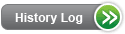 Product DescriptionSerial Digital Video Service at 270 Mbps (SDVS-270) is a one-way, point-to-point video service, provided over standard fiber optic facilities.The service provides the transmission of real-time component digital video signal that is encoded to 270 Mbps. The two options available for SDVS-270 are as follows:Serial Digital Interface (SDI)Digital Video Broadcast - Asynchronous Serial Interface (DVB-ASI)Application examples for SDI signals include transport for an inter-production house, venue to studio, venue to carrier point-of-presence (POP), studio to master broadcast antenna and studio to satellite uplink site.Typical use of DVB-ASI signals in the broadcast market is for compressed HDTV and in the cable market for multiple MPEG streams for video on demand (VOD).AvailabilitySDVS-270 is available in CenturyLink QC, based on facility availability. Equipment and facilities for this service are provided on a customer demand basis and are not pre-provisioned. Contact your CenturyLink Service Manager to verify specific location availability.Terms and ConditionsSDVS-270 is offered on fixed period pricing plans of one, three and five years. The minimum service period for fixed plans is twelve months. You must specify the length of the fixed period service at the time the service is ordered.The monthly rates for the entire fixed period are exempt from Company initiated increases. The rates are stabilized for the length of the fixed period plan and are the rates in effect on the service date.At the end of the fixed period service, you will need to renegotiate a new fixed-period contract.Technical PublicationsTechnical characteristics, including Network Channel /Network Channel Interface (NC/NCI™) codes, are described in Technical Publication Serial Digital Video Service at 270 MBIT/S (SDVS-270), 77401.PricingRate StructureThe rate elements for SDVS-270 consist of:Channel Termination - per point of termination

The Channel Termination provides for the communications path between:A customer designated premises and the serving wire center of the premisesZero Audio channel option is available - customers have the option to embed audioFour Audio channel option is availableTransport Channel - per mile
The Transport Channel provides for the transmission facilities between:The serving wire centers associated with two customer designated premises, orA serving wire center associated with the end-user's designated premises and a CenturyLink hub

The Transport Channel is portrayed in mileage bands and is only charged the per mile rate element. A flat rate does not apply.RatesRates are available in CenturyLink Operating Companies Tariff F.C.C. No. 11.Tariffs, Regulations and PolicyTariffs, regulations and policies are located in CenturyLink Operating Companies Tariff F.C.C. No. 11. Contact your CenturyLink Sales Executive for additional information.Optional FeaturesCenturyLink Quality of Service for MOE (QoS) will allow customers to prioritize their traffic in four classes of service. The four different levels are Priority 1, Priority 2, Priority 3 and Priority 4. Together, they allow customers to match the correct level to their applications.ApplicationsThis service is typically used by network television broadcasters, production studios and other video customers that require very high quality video.ImplementationProduct PrerequisitesIf you are a new CLEC and are ready to do business with CenturyLink, view Getting Started as a Facility-Based CLEC or Getting Started for Resellers. If you are an existing CLEC wishing to amend your Interconnection Agreement or New Customer Questionnaire, additional information is located in the Interconnection Agreement.Pre-OrderingGeneral pre-ordering activities are described in the Pre-Ordering Overview.Requirements for pre-ordering are described in Local Service Ordering Guidelines (LSOG) Pre-Order.OrderingGeneral ordering activities are described in the Ordering Overview.SDVS-270 service requests are submitted using the following LSOG forms:Local Service Request (LSR)Resale Private Line (RPL)Field entry requirements are described in the LSOG.Service requests should be placed using EASE-LSR Extensible Markup Language (XML) or EASE-LSR Graphical User Interface (GUI).A Design Layout Record (DLR) request is described in the EASE-LSR XML Network Disclosure Document or the EASE-LSR User's Guide.Provisioning and InstallationGeneral provisioning and installation activities are described in the Provisioning and Installation Overview.SDVS-270 service is not pre-provisioned. Due Dates are assigned on an Individual Case Basis (ICB). To determine facility and Due Date availability, contact your CenturyLink Service Manager.Maintenance and RepairGeneral maintenance and repair activities are described in the Maintenance and Repair Overview.BillingOn a monthly basis, CenturyLink will provide you with billing information that will provide summary account information as well as end-user account information.Customer Records and Information System (CRIS) billing is described in Billing Information - Customer Records and Information System (CRIS). Ensemble is the new billing system for customers. For questions about the bill, please follow the instructions on the reverse side of each billing statement.The Ensemble bill is described in Billing Information – EnsembleTrainingLocal CenturyLink 101 "Doing Business with CenturyLink"This introductory web-based training course is designed to teach the Local CLEC and Local Reseller how to do business with CenturyLink. It will provide a general overview of products and services, CenturyLink billing and support systems, processes for submitting service requests, reports, and web resource access information.  Course detail and registration information  Click here to learn more about this TrainingView additional CenturyLink courses in the Course Training Catalog.ContactsCenturyLink contact information is located in Wholesale Customer Contacts.Frequently Asked Questions (FAQs)This section is being compiled based on your feedbackLast Update: May 1, 2013Last Reviewed: March 21, 2024NC/NCI™ is a Trademark of iconectiv®.